Planning for curriculum changePurpose: this template identifies a process to determine a school’s curriculum implementation focus area. This can be used as a preliminary step to narrow your evaluation focus, prior to applying the QDAI framework. By identifying existing forms of evidence, you can utilise information and data sources already available. Identifying and considering new sources of evidence allows you to strengthen existing information or fill identified gaps.Note: new sources may not be necessary, however, evaluation tools such as curriculum implementation surveys and phases of curriculum implementation reflection questions, may provide additional insights to curriculum implementation as you move through the phases for new syllabuses.Consider your school’s curriculum implementation focus area(s) in the Strategic Improvement Plan (SIP) or Implementation and Progress Monitoring (IPM).© State of New South Wales (Department of Education), 2023The copyright material published in this resource is subject to the Copyright Act 1968 (Cth) and is owned by the NSW Department of Education or, where indicated, by a party other than the NSW Department of Education (third-party material).Copyright material available in this resource and owned by the NSW Department of Education is licensed under a Creative Commons Attribution 4.0 International (CC BY 4.0) license.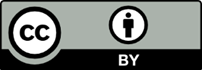 This license allows you to share and adapt the material for any purpose, even commercially.Attribution should be given to © State of New South Wales (Department of Education), 2023.Material in this resource not available under a Creative Commons license:the NSW Department of Education logo, other logos and trademark-protected materialmaterial owned by a third party that has been reproduced with permission. You will need to obtain permission from the third party to reuse its material.Links to third-party material and websitesPlease note that the provided (reading/viewing material/list/links/texts) are a suggestion only and implies no endorsement, by the New South Wales Department of Education, of any author, publisher, or book title. School principals and teachers are best placed to assess the suitability of resources that would complement the curriculum and reflect the needs and interests of their students.If you use the links provided in this document to access a third-party's website, you acknowledge that the terms of use, including licence terms set out on the third-party's website apply to the use which may be made of the materials on that third-party website or where permitted by the Copyright Act 1968 (Cth). The department accepts no responsibility for content on third-party websites.Identify the existing sources of evidence Identify new sources of evidenceCollating and analysing dataWhat are the next steps?Information could include:Tell Them From Me dataProfessional Learning (PL) participation recordsstaff, executive, team meeting minutes.Information could include:Engage phase of curriculum implementation reflection questionsPL survey – entry/exit slip for stage/faculty/ curriculum teamstaff readiness to implement the new curriculum survey.Consider:qualitative and quantitative datawhere will records be saved?data analysiswho will be involved?Translate the contents of this column to the QDAI template.Consider:alignment to the curriculum initiatives in your school’s SIPalignment to the Curriculum implementation journeys and staff Professional Development Plans (PDPs).